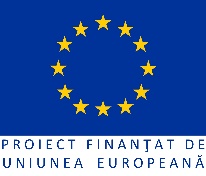 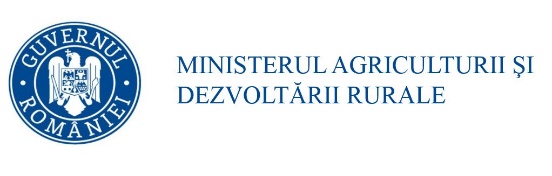 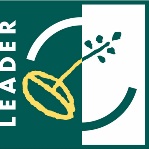 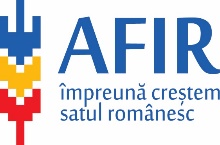 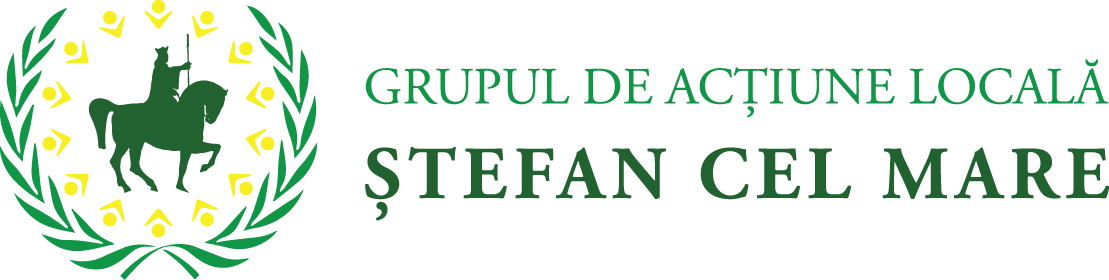 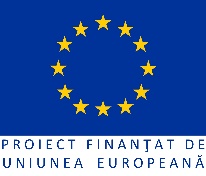 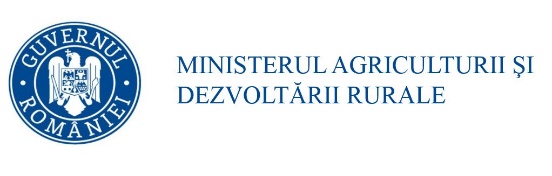 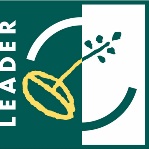 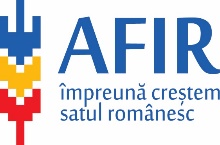 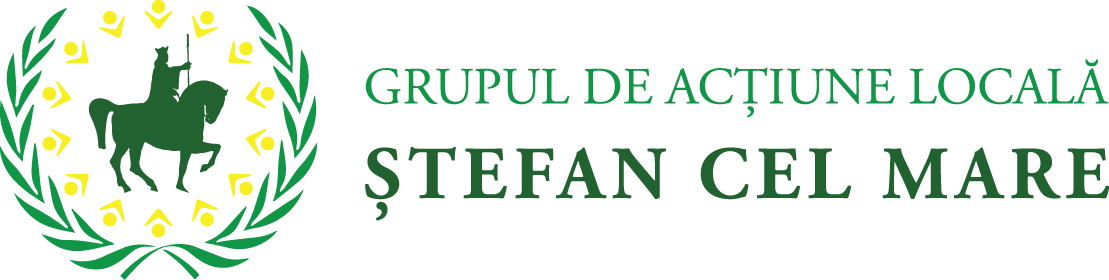 ANEXA 15SCM.02   FIȘA DE VERIFICARE A ELIGIBILITĂȚII PROIECTULUIcu obiective care se încadrează în prevederile art. 20,  alin. (1), lit. b), d), f) din Reg. (UE) nr. 1305/2013 Măsura 4.4/6B – Dezvoltarea unor UAT-uri viabile prin inovare socială în teritoriul GAL Submăsura 19.2 - ”Sprijin pentru implementarea acțiunilor în cadrul strategiei de dezvoltare locală”Denumire solicitant: ....................................................................................................................................Statutul juridic: …………………………………………………………………………………….. ………………Date personale (reprezentant legal al solicitantului) Nume:……………………………………………………………………….............................................................. Prenume:……………...……………………………………………………............................................................ Funcţie:…………………………...................................................................................................................................Titlul proiectului: ………………………………………………………………………………………………….… 
Perioada sesiunii de depunere de proiecte la GAL:  ......................................................................... Număr și data înregistrării proiectului la GAL: ..................................................................................Obiectivul și tipul proiectului: ...................................................................................................................Amplasarea proiectului* ................................................................................  (localitate/localități)3. Verificarea bugetului indicativ al proiectuluiToate costurile vor fi exprimate în EURO, şi se vor baza pe Studiul de fezabilitate (întocmit în conformitate cu prevederile HG 907/2016)/Memoriul justificativ.1 Euro = ................LEI (Rata de conversie între Euro şi moneda naţională pentru Romania este cea publicată de Banca Central Europeană pe Internet la adresa : <http://www.ecb.int/index.html> la data întocmirii Studiului de fezabilitate)       Formule de calcul:                                               Restricţii       Col.3 = col.1 + col.2                 R.1, col.1= Procent contribuţie publică x R. 4, col.1       R.4  = R.1 + R.2 + R.3                                                      R.2 = R.2.1 + R.2.2                   Procent avans = Avans solicitat / Ajutor public nerambursabil *100                                            X %=procent contribuție publică   DECIZIA REFERITOARE LA ELIGIBILITATEA PROIECTULUI   PROIECTUL ESTE: ELIGIBIL NEELIGIBILDacă toate criteriile de eligibilitate aplicate proiectului au fost îndeplinite, proiectul este eligibil.În cazul proiectelor neeligibile se va completa rubrica Observaţii cu toate motivele de neeligibilitate ale  proiectului.Expertul care întocmește Fișa de verificare îşi concretizează verificarea prin înscrierea unei bife („√”) în căsuțele/câmpurile respective. Persoana care verifică munca expertului certifică acest lucru prin înscrierea unei linii oblice („\”) de la stânga sus spre dreapta jos, suprapusă peste bifa expertului.Observatii:Se detaliază:- pentru fiecare criteriu de eligibilitate care nu a fost îndeplinit, motivul neeligibilităţii, dacă este cazul, - motivul reducerii valorii eligibile, a valorii publice sau a intensităţii sprijinului, dacă este cazul,- motivul neeligibilităţii din punct de vedere al verificării pe teren, dacă este cazul.........................................................................................................................................................................................................................................................................................................................................................................................................................................................................Aprobat,Manager GAL/Președinte GAL Ștefan cel MareNume/Prenume____________________Semnătura  	Data 	/ 	/ 	Metodologia pentru verificarea eligibilității Măsura 4.4/6B - Dezvoltarea unor UAT-uri viabile prin inovare socială în teritoriul GALDenumire solicitant Se preia denumirea din Cererea de finanțare Statutul juridic Se preia statutul juridic din Cererea de finanțareDate personale (reprezentant legal al solicitantului)NumePrenumeFuncţieSe preiau informațiile din Cererea de finanțareTitlul proiectuluiSe preia titlul proiectului din Cererea de finanțare.Perioada sesiunii de depunere de proiecte GAL Se completează cu data lansării apelului de selecție de către GAL și data limită pentru depunerea proiectelor.Număr și data înregistrării proiectului la GAL Se completează cu numărul și data înregistrării proiectului la GAL Ștefan cel MareObiectivul și tipul proiectuluiSe preia obiectivul proiectului conform descrierii menționată în Cererea de finanțare. Se stabilește tipul proiectului: •	de investiții: - investiție nouă                                          - modernizare/lucrări de intervențieAmplasarea proiectuluiSe preia amplasarea menționată în Cererea de finanțare. Se va specifica totodată dacă localizarea proiectului vizează arealul de implementare al investiției, respectiv teritoriul GAL Ștefan cel Mare.Verificarea criteriilor de eligibilitate nu se întrerupe dacă pe parcursul verificării se constată neîndeplinirea unui criteriu. Este obligatorie verificare tuturor criteriilor de eligibilitate, astfel încât la momentul notificării solicitantului, să i se poată comunica toate criteriile neîndeplinite pentru care proiectul a fost declarat NEELIGIBIL.1. Verificarea eligibilității solicitantuluiÎn situația în care verificarea îndeplinirii unuia sau mai multor criterii de eligibilitate presupune utilizarea de către experții evaluatori ai GAL Ștefan cel Mare a unor documente/ baze de date de uz intern ale Agenției (Registrul debitorilor, Buletinul Procedurilor de Insolvență), se va proceda astfel:Asociația GAL Ștefan cel Mare va transmite o solicitare către OJFIR, prin care va solicita informațiile menționate în cadrul fișelor de evaluare specifice, necesare evaluării proiectelor;experții Serviciului LEADER și Investiții Non-agricole din cadrul OJFIR vor efectua verificările prin accesarea documentelor/ bazelor de date ale AFIR și vor comunica GAL rezultatele în termen de maxim 2 (două) zile lucrătoare de la data înregistrării solicitării, prin intermediul unei adrese de transmitere, Formularul nr. 2 din Secțiunea II – „Formulare”.2.Verificarea condiţiilor de eligibilitate ale proiectuluiEG1.Solicitantul trebuie să se încadreze în categoria beneficiarilor eligibiliDacă în urma verificării documentelor reiese că solicitantul se încadrează în categoria solicitanţilor eligibili, expertul bifează căsuţa corespunzătoare solicitantului şi căsuţa DA.  În cazul în care solicitantul nu se încadrează în categoria solicitanţilor eligibili, expertul bifează căsuţa NU, motivează poziţia lui în liniile prevăzute în acest scop la rubrica Observaţii, iar Cererea de Finanţare va fi declarată neeligibilă. Cu toate acestea, se continuă evaluarea tuturor criteriilor de eligibilitate pentru ca la final, solicitantul să fie înştiinţat de toate condiţiile neîndeplinite (dacă este cazul).     EG2.  Solicitantul trebuie să nu fie în insolvență sau incapacitate de platăDacă verificarea documentelor confirmă faptul că solicitantul este în insolvență sau în incapacitate de plată, expertul bifează căsuța DA și cererea de finanțare este neeligibilă.EG3.Investiția trebuie să se încadreze în cel puțin unul din tipurile de sprijin prevăzute prin măsurăDacă verificarea documentelor confirmă faptul că investiția se încadreză în cel puțin unul din tipurile de sprijin prevăzute prin Măsura 4.4/6B, se va bifa caseta “Da” pentru verificare. În caz contrar, expertul bifează casuţa din coloana NU şi motivează poziţia în rubrica „Observaţii”, criteriul de eligibilitate nefiind îndeplinit.Dacă verificarea documentului confirmă faptul că Proiectul se încadrează în priorităţile propuse prin documentaţia de urbanism (PUG/PUZ/PUD/PATJ), adică este completat corect, expertul bifează căsuţa din coloana DA din fişa de verificare. În caz contrar, expertul bifează căsuţa din coloana NU şi motivează poziţia lui în rubrica „Observaţii”, criteriul de eligibilitate nefiind îndeplinit.EG4 Solicitantul trebuie să se angajeze să asigure întreținerea/mentenanța investiției pe o perioada de minim 5 ani de la ultima platăDacă verificarea documentelor confirmă faptul că proiectul are Hotărârea Consiliului Local/ Hotărârile Consiliilor Locale sau Actul/ Hotărârea organului de decizie, cu punctele obligatorii menționate pentru realizarea investiţiei, expertul bifează căsuţa din coloana DA din fişa de verificare. În caz contrar, expertul bifează căsuţa din coloana NU şi motivează poziţia lui în rubrica „Observaţii” din fişa de evaluare generală a proiectului, criteriul de eligibilitate nefiind îndeplinit.EG5 Investiția trebuie să demonstreze oportunitatea și necesitatea socio-economică prin intermediul Studiului de Fezabilitate / Documentației de Avizare a Lucrărilor de Intervenții / Memoriului justificativDacă verificarea documentelor confirmă necesitatea socio-economică și demonstrează oportunitatea expertul bifează căsuţa din coloana DA din fişa de verificare. În caz contrar, expertul bifează căsuţa din coloana NU şi motivează poziţia lui în rubrica „Observaţii” din fişa de evaluare generală a proiectului, proiectul fiind neeligibil.EG6 Investiția să se realizeze în teritoriul GAL Ștefan cel MareDacă verificarea documentelor confirmă faptul că solicitanții fac dovada proprietății/administrării terenului pe care se realizează investiția și că investiția se realizeză în teritoriul GAL Ștefan cel Mare, expertul bifează căsuţa din coloana DA din fişa de verificare.  În caz contrar, expertul bifează căsuţa din coloana NU şi motivează poziţia lui în rubrica „Observaţii” din fişa de evaluare generală a proiectului, proiectul fiind neeligibil.EG7 Investiția trebuie să fie în corelare cu orice strategie de dezvoltare națională/regională/județeana/locală aprobată, corespunzătoare domeniului de investițiiDacă în urma verificării documentelor reiese faptul că investiția se încadrează într-o strategie de dezvoltare nationala, judeţeană, locala,  respectiv SDL Ștefan cel Mare, expertul bifează căsuţa DA.Dacă în urma verificării documentelor reiese faptul că investiția nu se încadrează într-o strategie de dezvoltare locală sau judeţeană, națională, SDL Ștefan cel Mare, expertul bifează căsuţa NU, motivează poziţia lui în liniile prevăzute în acest scop la rubrica Observaţii iar Cererea de Finanţare va fi declarată neeligibilă.EG8. Investiția trebuie să respecte Planul Urbanistic General;(doar pentru proiectele care prevăd investiții care necesită prezentarea certificatului de urbanism)Dacă verificarea documentelor confirmă faptul ca investiția respectă Planul Urbanistic General, expertul bifează căsuţa din coloana DA din fişa de verificare.  În caz contrar, expertul bifează căsuţa din coloana NU şi motivează poziţia lui în rubrica „Observaţii” din fişa de evaluare generală a proiectului, proiectul fiind neeligibil.EG9. Introducerea investiției din patrimoniul cultural în circuitul turistic, la finalizarea acesteia(doar pentru proiectele care prevăd investiții privind obiective de patrimoniu)Dacă în urma verificării documentului reiese faptul că solicitantul s-a angajat că după realizarea investiției din patrimoniul cultural, aceasta să fie înscrisă într-o rețea de promovare turistică expertul bifează căsuţa DA. În caz contrar, expertul bifează căsuţa din coloana NU şi motivează poziţia lui în rubrica „Observaţii” din fişa de evaluare generală a proiectului, proiectul fiind neeligibil.Se va bifa NU ESTE CAZUL pentru investițiile de modernizare și dotare a căminelor culturale.3. Verificarea bugetului indicativVerificarea constă în asigurarea că toate costurile de investiţii propuse pentru finanţare sunt eligibile şi calculele sunt corecte iar Bugetul indicativ este structurat pe capitole şi subcapitole. Expertul verifică în Cererea de finanțare care este actul normativ care a stat la baza întocmirii SF/DALI: H.G. nr. 28/2008  – pentru obiectivele/proiectele de investiții menționate la art.15 din HG nr.907/2016 sau H.G. nr. 907/2016. În cazul în care solicitantul a depus cererea de finanțare conform H.G. nr. 28/2008 se verifică dacă a fost atașat la dosarul cererii de finanțare documentul în baza căreia obiectivul de investiție este exceptat de la prevederile H.G. nr. 907/2016 în conformitate cu Art. 15 din această hotărâre. Dacă SF/ DALI a fost elaborat conform H.G. nr. 28/2008 fără ca obiectivul de investiție să se înscrie în prevederile Art. 15 din H.G. nr. 907/2016, atunci proiectul este neeligibil.Bugetul indicativ respectiv anexele A1, A2 și A3 la acesta completat de solicitant în cererea de finanțare trebuie să fie în corelare cu SF/DALI în ceea ce privește structura devizului general și a devizelor pe obiect prevăzut actului normativ care a stat la baza întocmirii lor.Verificarea constă în asigurarea că toate costurile de investiţii propuse pentru finanţare sunt eligibile şi calculele sunt corecte iar Bugetul indicativ este structurat pe capitole și subcapitole.Se completează matricea de verificare a Bugetului indicativ în format electronic.3.1. Informaţiile furnizate în cadrul bugetului indicativ din cererea de finanţare sunt corecte şi sunt în conformitate cu devizul general devizele pe obiect precizate în Studiul de Fezabilitate /Documentaţia de Avizare pentru Lucrări de Intervenţii/Memoriul Justificativ ?După completarea matricei de verificare a Bugetului indicativ, dacă cheltuielile din cererea de finanţare corespund cu cele din devizul general şi devizele pe obiect, neexistând diferențe, expertul bifează caseta corespunzatoare DA. Observație:Dacă există diferențe de încadrare, în sensul că unele cheltuieli neeligibile sunt trecute în categoria cheltuielilor eligibile, bugetul este retransmis solicitantului pentru recalculare, prin Fișa de solicitare a informaţiilor suplimentare. Prin transmiterea formularului de informații suplimentare de catre solicitant cu bugetul corectat, expertul va modifica bugetul în Fișa de verificarea a eligibilității și bifează DA cu diferențe, motivandu-și poziţia în linia prevăzută în acest scop la rubrica Observații. În cazul în care nu se efectuează corectura de catre solicitant prin formularul de informații suplimentare, expertul bifeaza NU și îşi motivează poziţia în linia prevăzută în acest scop la rubrica Observații. Dacă există mici diferențe de calcul în cererea de finanţare față de devizul general şi devizele pe obiect, expertul efectueaza modificarile în buget şi în matricea de verificare a Bugetului indicativ din Fișa de verificare a eligibilității (în baza informațiilor din formularul de informații suplimentare trimis de către solicitant referitoare la diferențele de calcul), și bifează caseta corespunzatoare DA cu diferențe. În acest caz se vor oferi explicaţii în rubrica Observaţii. În cazul în care nu se efectuează corectura de catre solicitant prin formularul de informații suplimentare, expertul bifeaza NU și îşi motivează poziţia în linia prevăzută în acest scop la rubrica Observații. În cazul în care o parte din investiţie nu respectă criteriile de eligibilitate se va solicita prin  Fişa de solicitare a informațiilor suplimentare corectarea bugetului. Dacă solicitantul renunţă la acea parte de investiţie şi funcţionalitatea nu este asigurată, atunci proiectul este neeligibil în întregul lui.Cererea de finanţare este declarată eligibilă prin bifarea casuței corespunzatoare DA/DA cu diferențe.3.2. Verificarea corectitudinii ratei de schimb. Rata de conversie între Euro şi moneda naţională pentru Romania este cea publicată de Banca Central Europeana pe Internet la adresa: <http://www.ecb.int/index.html> (se anexează pagina conţinând cursul BCE din data întocmirii  Studiului de fezabilitate/ Documentația de Avizare a Lucrărilor de Intervenții/Memoriului justificativ).Expertul verifica dacă data şi rata de schimb din cererea de finanţare şi cea utilizată în devizul general din studiul de fezabilitate/ Documentaţia de Avizare pentru Lucrări de Intervenţii/Memoriul justificativ, corespund cu cea publicată de Banca Central Europeana pe Internet la adresa : <http://www.ecb.int/index.html>. Expertul va atașa pagina conţinând cursul BCE din data întocmirii  Studiului de fezabilitate/ Documentația de Avizare a Lucrărilor de Intervenții/Memoriului justificativ.Daca în urma verificării se constată că aceasta corespunde, expertul bifează caseta corespunzătoare DA. Dacă aceasta nu corespunde, expertul bifează caseta corespunzătoare NU şi înştiinţează solicitantul în vederea clarificării prin Fișa de solicitare a informațiilor suplimentare3.3. Sunt investiţiile eligibile în conformitate cu specificatiile Măsurii 4.4/6B din SDL?Se verifică dacă cheltuielile neeligibile din fişa măsurii din SDL și/sau cele specifice tipurilor de operațiuni, conform prevederilor regulamentelor europene sunt incluse în devizele pe obiecte și bugetul indicativ.Se verifică lista investiţiilor şi costurilor neeligibile şi cu prevederile Hotărârii de Guvern nr. 226/2015 privind stabilirea cadrului general de implementare a măsurilor cofinanţate din Fondul European Agricol pentru Dezvoltare Rurală prin Programul Naţional de Dezvoltare Rurală 2014 – 2020, cu modificările şi completările ulterioare.Se verifică lista investiţiilor şi costurilor neeligibile şi cu prevederile cap. 8.1 din Programul Naţional de Dezvoltare Rurală 2014 – 2020.3.4. Costurile generale ale proiectului (acele costuri necesare pentru pregătirea şi implementarea proiectului, constând în cheltuieli pentru consultanţă, proiectare, monitorizare şi management, inclusiv onorariile pentru consiliere privind durabilitatea economică şi de mediu, taxele pentru eliberarea certificatelor, precum şi cele privind obţinerea avizelor şi autorizaţiilor necesare implementării proiectelor, prevăzute în legislaţia naţională) direct legate de realizarea investiției, nu depasesc 10% din costul total eligibil al proiectului, respectiv 5% pentru acele proiecte care nu includ constructii?Daca aceste costuri se incadreaza in procentele specificate mai sus, expertul bifează DA in caseta corespunzatoare, in caz contrar bifează NU şi îşi motivează poziţia în linia prevăzută în acest scop la rubrica Observaţii prin transmiterea formularului  de informații de suplimentare  de către solicitant cu bugetul corectat, expertul completează bugetul din fișa de evaluare a eligibilității și bifează DA cu diferențe și îşi motivează poziţia în linia prevăzută în acest scop la rubrica Observații.În cazul în care nu se efectuează corectura de către solicitant, expertul bifează NU și îşi motivează poziţia în linia prevăzută în acest scop la rubrica Observații. Cererea de finanţare este declarată eligibilă prin bifarea căsuței corespunzătoare DA/DA cu diferențe.3.5. Cheltuielile diverse şi neprevazute (Cap. 5.3) din Bugetul indicativ sunt încadrate la rubrica neeligibil?Expertul verifica in bugetul indicativ daca valoarea cheltuielilor diverse şi neprevazute sunt trecute la rubrica cheltuieli neeligibile. Daca aceste costuri se încadrează la rubrica neeligibile, expertul bifează DA în caseta corespunzatoare, in caz contrar solicita corectarea bugetului indicativ prin formularul de informații suplimentare. Prin transmiterea răspunsului la informații suplimentare de către solicitant cu bugetul corectat, expertul completeaza bugetul din fișa de verificare a eligibilității si bifeaza DA cu diferențe și îşi motivează poziţia în linia prevăzută în acest scop la rubrica Observații.În cazul in care solicitantul nu transmite răspunsul la informații suplimentare, expertul bifează  NU și îşi motivează poziţia în linia prevăzută în acest scop la rubrica Observații. Cererea de finanţare este declarată eligibilă prin bifarea casutei corespunzatoare DA/DA cu diferențe.3.6. TVA este corect încadrat în coloana cheltuielilor neeligibile/eligibile? Taxa pe valoarea adăugată este cheltuială neeligibilă, cu excepţia cazului în care aceasta nu se poate recupera în temeiul legislaţiei naţionale privind TVA-ul și a prevederilor specifice pentru instrumente financiare.Expertul verifică dacă solicitantul a bifat căsuţa corespunzătoare în declaraţia pe propria răspundere de la secțiunea F din cererea de finanțare.Dacă solicitantul este plătitor de TVA, valoarea TVA aferent cheltuielilor eligibile purtătoare de TVA, este trecută în coloana cheltuielilor neeligibile?Expertul verifică dacă valoare TVA este trecută în coloana cheltuielilor neeligibile, în cazul în care solicitantul a declarat că este plătitor de TVA, şi bifează DA în căsuţa corespunzătoare. Expertul va bifa căsuţa NU în cazul în care solicitantul este plătitor de TVA şi valoarea TVA este trecută în coloana cheltuielilor eligibile şi va opera modificările în bugetul indicativ, motivându-şi decizia la rubrica Observaţii.Dacă solicitantul este neplătitor de TVA, valoarea TVA aferent cheltuielilor eligibile purtătoare de TVA, poate fi trecută în coloana cheltuielilor eligibile sau neeligibile.Expertul va bifa DA în căsuţa corespunzătoare dacă TVA este trecut în coloana cheltuielilor eligibile si verifică dacă valoarea TVA se referă numai la valoarea cheltuielilor eligibile purtătoare de TVA.  În cazul identificării unor diferenţe, expertul verifică corectitudinea valorii TVA şi bifează DA cu diferenţe şi va opera modificările în bugetul indicativ, motivându-şi decizia la rubrica Observatii.4. Verificarea rezonabilităţii preţurilor 4.1.  Categoria de bunuri se regăseşte în Baza de Date cu prețuri de Referință?Expertul verifică dacă bunurile cu caracteristicile prevăzute în SF/ MJ şi regăsite ca investiţie în devizele pe obiecte  sunt incluse în Baza de date cu preţuri de Referință aplicabilă PNDR 2014-2020 postată pe pagina de internet AFIR. Dacă se regăsesc, expertul bifează în caseta corespunzatoare DA.Daca categoria de bunuri nu se regaseste in Baza de date preţuri, expertul bifează in caseta corespunzatoare NU.4.2. Daca la pct. 4.1. raspunsul este DA, sunt ataşate extrasele tipărite din baza de date cu prețuri de   Referință?Daca sunt atasate extrasele tiparite din Baza de date cu prețuri de Referință, expertul bifează in caseta corespunzatoare DA, iar daca nu sunt atasate expertul bifează NU şi printeaza din baza de date extrasele  relevante.4.3. Dacă la pct. 4.1. raspunsul este DA, preţurile utilizate pentru bunuri se încadrează în maximul prevăzut în  Baza de Date cu prețuri de Referință?Expertul verifica daca preţurile se incadreaza in maximul prevazut în Baza de Date cu  preţuri de Referință pentru bunul respectiv, bifează in caseta corespunzatoare DA, suma acceptata de evaluator fiind cea din devize.Daca preţurile nu se incadreaza in valorile maxime prevazute în Baza de Date cu  preţuri de Referință pentru bunurile respective, expertul notifica solicitantul prin formularul de informatii suplimentare de diferenta dintre cele doua valori pentru modificarea bugetului indicativ/ devizului general cu valoarea superioară din baza de date pentru bunul/ bunurile respective, iar diferenţa dintre cele două valori se trece pe neeligibil.4.4. Dacă la pct. 4.1. răspunsul este ”NU”, solicitantul a prezentat două oferte pentru bunuri a caror valoare este mai mare de 15.000 Euro si o oferta pentru bunuri a căror valoare este mai mica sau egală cu  15.000 Euro, constatându-se astfel că prețurile sunt rezonabile?Expertul verifica daca solicitantul a prezentat două oferte pentru bunuri/servicii a caror valoare este mai mare de 15.000 Euro şi o oferta pentru bunuri/servicii a caror valoare este mai mica sau egală cu 15.000 Euro.Daca solicitantul nu a atasat două oferte pentru bunuri a caror valoare este mai mare de 15.000 Euro, respectiv o oferta pentru bunuri a caror valoare este mai mica sau egală cu 15.000 Euro, expertul înştiinţează solicitantul prin formularul de informații suplimentare pentru trimiterea ofertei/ofertelor, menţionând că dacă acestea nu sunt transmise, cheltuielile devin neeligibile. Dacă, în urma solicitării de informaţii suplimentare, solicitantul nu furnizează oferta/ofertele, cheltuielile pentru care nu s-au prezentat oferte devin neeligibile şi expertul modifica bugetul indicativ in sensul micșorarii acestuia corespunzător. Ofertele sunt documente obligatorii care trebuie avute in vedere la stabilirea rezonabilitatii preţurilor şi pot fi oferte personalizate, datate și semnate sau pot fi print screen-uri de pe site-uri ale operatorilor economici în care să se poată identifica adresa web a operatorului economic, precum și data ofertei şi care trebuie sa aiba cel putin urmatoarele caracteristici:Sa contina detalierea unor specificații tehnice minimale;Să conţină preţul de achiziţie.În același timp cu verificarea prețurilor, expertul evaluator trebuie să verifice în baza de date a ONRC codul CAEN al ofertantului, dacă acesta este în concordanță cu bunurile/servicile pe care le va furniza.Prețurile din oferte vor fi acceptate numai în situația în care activitatea ofertantului demonstrată prin cod CAEN este în concordanță cu bunurile/servicile pe care le va furniza.De asemenea, pentru bunurile a căror valoare este mai mare de 15.000 Euro, expertul va compara ofertele prezentate de solicitant cu prețurile unor bunuri de același tip şi având aceleaşi caracteristici tehnice, disponibile pe Internet, acolo unde astfel de informații sunt disponibile. În acest caz, prețul se consideră rezonabil dacă se situează într-o marjă de ±10% faţă de prețul identificat de către expert.În situația în care nu sunt identificate prețuri comparabile pe Internet, verificarea se va realiza doar pe baza ofertelor prezentate de solicitant.În baza ofertelor prezentate de solicitant și a prețurilor identificate pe internet (unde este cazul), expertul va verifica dacă valorile înscrise de beneficiar în bugetul indicativ sunt justificate din punct de vedere al rezonabilității prețurilor, respectiv corespund cu ofertele identificate. În cazul bunurilor a caror valoare este mai mare de 15.000 Euro, expertul verifică dacă valoarea înscrisă în devizul bugetului corespunde cu oferta cea mai mică din punct de vedere valoric. În caz contrar, expertul va verifica dacă solicitantul a justificat corespunzător valorile înscrise în deviz. Orice depășire valorică în acest sens, trecută nejustificat în devizul bugetului devine cheltuială neeligibilă.4.5. Pentru lucrări, există în SF/DALI declaraţia proiectantului semnată şi ştampilată privind sursa de preţuri? Expertul verifica existenta precizărilor proiectantului privind  sursa de preţuri din Studiul de fezabilitate, daca declaraţia este semnata şi ştampilată şi  bifează în caseta corespunzătoare DA sau NU.  Daca proiectantul nu a indicat sursa de preţuri pentru lucrări, expertul înştiinţează solicitantul prin formularul de informații suplimentare pentru trimiterea declarației proiectantului privind sursa de preţuri, menţionând că dacă aceasta nu este transmisă, cheltuielile devin neeligibile. După primirea declarației proiectantului privind sursa de preţuri, expertul bifează DA. Dacă în urma solicitării de informaţii, solicitantul nu furnizează declaraţia proiectantului privind sursa de preţuri, cheltuielile corespunzatoare devin neeligibile şi expertul modifică bugetul indicativ respectiv valoarea totală eligibilă proiectului, în sensul diminuării acestuia cu  costurile corespunzătoare.4.5.  La fundamentarea costului investiţiei de bază s-a ţinut cont de standardul de cost stabilit prin HG nr.363/2010, cu modificările și completările ulterioare sau Ordinului Ministerului Culturii și Cultelor nr. 2.260/22.06.2006 privind precizarea indicatoarelor de norme de deviz pentru ofertare și decontarea situațiilor de lucrări de consolidare și restaurare-conservare a monumentelor istorice? Expertul compară costul total al investiției (fără TVA) din Devizul Genral, cu valoarea costurilor stabilite de AFIR pentru lucrări de investiții. În situaţia în care valoarea unitară din cererea de finanţare este mai mare decât cea stabilita de AFIR pentru acelaşi tip  de investiţie, se solicită justificări privind fundamentarea costurilor adoptate şi, după caz, elaborarea de devize pe obiect distincte pentru categoriile de lucrări incluse în calculul costului, după cum urmează :în cazul în care expertul constată că valoarea totală (fără TVA) din bugetul propus în cererea de finanțare  prezintă o abatere cuprinsă între 0 și 10% în plus față de costul de referință, îl va considera eligibil fără a începe o aprofundare a rezultatului;în cazul în care expertul constată că valoarea totală (fără TVA) din bugetul propus în cererea de finanțare  prezintă o abatere între 10.01% și 30% în plus față de costul de referință, va efectua o analiză aprofundată a proiectului pentru verificarea valorii menționate mai sus pe baza elementelor specifice din cadrul acestuia. Totodată acesta va solicita informații suplimentare beneficiarului din care să reiasă foarte clar modalitatea de calcul a valorii totale (fără TVA). Expertul va decide, în funcție de documentele primite, eligibilitatea proiectului și va justifica detaliat în fișa de evaluare la rubrica observatii decizia luată; în cazul în care expertul constată că valoarea totală (fără TVA) din bugetul propus în cererea de finanțare  prezintă o abatere peste 30.01%  în plus față de costul de referință, va efectua aceeași  analiză aprofundata a proiectului ca în cazul de mai sus și va transmite proiectul împreună cu analiza efectuată, cu punctul sau de vedere, la sediul central. Experții de la sediul central vor evalua, din punct de vedere al rezonabilității preturilor, valoarea totală (fără TVA) din bugetul propus în cererea de finanțare, iar în cazul în care consideră necesar vor solicita informații suplimentare. În urma acestei verificări experții vor decide dacă proiectul verificat respectă rezonabilitatea prețurilor.În plus, în cazul în care se constată costuri aferente investiției de bază, cap. 4.1 din Devizul General, mai mari decât cele similare stabilite prin HG nr. 363/2010, expertul va analiza situația și va solicita clarificările necesare, după caz. În funcţie de răspuns și de analiza efectuată, expertul ajustează, dacă este cazul, bugetul indicativ şi notifică solicitantul despre aceste modificări. Motivele care au condus la modificări ale bugetului sunt menţionate la rubrica Observaţii.5. Verificarea Planului Financiar5.1 Planul financiar este corect completat şi respectă gradul de intervenţie publică? Expertul verifică dacă planul financiar este completat corect.Expertul verifică dacă intensitatea sprijinului  este de maximum:90% pentru pentru operațiunile generatoare de venit100% pentru operațiunile generatoare de venit cu utilitate publică100% pentru operațiunile negeneratoare de venit5.2 Proiectul se încadreaza în plafonul maxim al sprijinului public nerambursabil stabilit de GAL Ștefan cel Mare prin fișa măsurii din SDL, fără a depăși valoarea maximă eligibilă nerambursabilă de 25.212,55 Euro/proiect?Expertul verifica în Planul financiar, rândul „Ajutor public nerambursabil”, coloana 1, dacă cheltuielile eligibile corespund cu plafonul maxim precizat în fișa tehnică a Măsurii 4.4/6B şi sunt în conformitate cu condițiile precizate.  Conform fișei măsurii 4.4/6B, suma maximă a unui proiect va fi stabilită prin corelare cu sumele rămase disponibile pe măsură,  fondurile de tranzitie disponbile în conformitate cu documentele de accesare.Dacă  valoarea eligibilă a proiectului se încadrează în plafonul maxim al sprijinului public nerambursabil, expertul bifează în caseta corespunzatoare DA.Dacă valoarea eligibilă a proiectului depasește plafonul maxim al sprijinului public nerambursabil, expertul bifează in caseta corespunzatoare NU şi îşi motivează poziţia în linia prevăzută în acest scop la rubrica Observaţii.5.3 Avansul solicitat se încadrează într-un cuantum de până la 50% din ajutorul public nerambursabil?Expertul verifică daca avansul cerut de catre solicitant reprezintă cel mult 50% din ajutorul public pentru investiţii. Dacă da, expertul înscrie valoarea în Planul financiar şi bifează caseta DA, în caz contrar solicita corectarea bugetului indicativ prin formularul de solicitare informații suplimentare. Prin transmiterea răspunsului la informații suplimentarea de către solicitant cu bugetul corectat, expertul înscrie valoarea în Planul financiar și bifează DA cu diferențe și îşi motivează poziţia în linia prevăzută în acest scop la rubrica Observatii.În cazul în care nu se efectuează corectura de catre solicitant, expertul bifeaza NU și îşi motivează poziţia în linia prevăzută în acest scop la rubrica Observatii.În cazul în care potențialul beneficiar nu a solicitat avans, expertul bifează caseta Nu este cazul.6. Verificarea Indicatorilor de MonitorizareSe verifică dacă indicatorii din cererea de finanţare sunt corecţi, în caz contrar se completează tabelul cu informaţia corectă.Decizia referitoare la eligilitatea proiectuluiDacă toate criteriile de eligibilitate aplicate proiectului au fost îndeplinite, proiectul este eligibil. În cazul proiectelor neeligibile se va completa la rubrica Observații toate motivele de neeligibilitate ale proiectului.1. Verificarea eligibilității solicitantuluiRezultat verificareRezultat verificareRezultat verificare1. Verificarea eligibilității solicitantuluiDaNUNU este cazul1. Solicitantul este înregistrat în Registrul debitorilor AFIR atât pentru Programul SAPARD, cât și pentru FEADR?2. Solicitantul se regăseşte în Bazele de date privind dubla finanţare?3. Solicitantul şi-a însuşit în totalitate angajamentele asumate în Declaraţia pe proprie răspundere, secțiunea (F) din CF?2. Verificarea condițiilor de eligibilitate ale proiectuluiRezultat verificareRezultat verificareRezultat verificare2. Verificarea condițiilor de eligibilitate ale proiectuluiDaNUNU este cazulEG1 Solicitantul trebuie să se încadreze în categoria beneficiarilor eligibiliDocumente verificate:Fișa măsurii 4.4/6B din SDL, actele juridice de înființare și funcționare specifice fiecărei categorii de solicitanți, certificat de înregistrare fiscală, declarația pe proprie răspundere a solicitantului privind datoriile fiscale restante din Cererea de finanțare.EG2 Solicitantul trebuie să nu fie în insolvență sau incapacitate de platăDocumente verificate:Declarația pe propria răspundere din Cererea de Finanțare, Formularul nr. 2 întocmit de experții Serviciului LEADER și Investiții Non-agricole din cadrul OJFIR.EG3 Investiția trebuie să se încadreze în cel puțin unul din tipurile de sprijin prevăzute prin măsurăDocumente verificate:Fișa măsurii 4.4/6B din SDL, Cererea de finanțare, Studiul de Fezabilitate/Documentația de Avizare pentru Lucrări de Intervenții/ Memoriul justificativ, Certificat de urbanism (după caz).În cazul proiectelor care vizează investiții asupra obiectivelor de patrimoniu:Aviz emis de către Ministerul Culturii sau, dup caz, de cătreserviciile publice deconcentrate ale Ministerului Culturii respectiv Direcțiile Județene pentru Cultură ) pe raza cărora sunt amplasate obiectivele, conform Legii nr. 422/2001 privind protejarea monumentelor istorice, republicată, cu modificările și completările ulterioare, sau Certificat emis de INP (pentru obiectivele de patrimoniu neclasificate) care să confirme faptul că se poate interveni asupra obiectivului propus (documentația este adecvată).Lista monumentelor istorice 2015, conform Anexei nr.1 la Ordinul ministerului culturii și cultelor nr. 2314/2004, cu modificările ulterioare, astfel cum a fost modificată și completată prin Ordinul ministerului culturii nr.2.828/2015. În cazul în care clasarea bunului imobil s-a realizat după ultima modificare a Listei monumentelor istorice, se va prezenta copia Ordinului ministrului culturii de clasare și copia Monitorului Oficial al României Partea I în care a fost publicat. (doar pentru obiectivele de patrimoniu din clasa/ grupa B).Pentru proiectele demarate din alte fonduri și nefinalizate, în completarea documentelor solicitate se va verifica:- Raport de expertiza tehnico- economica din care sa reiasă stadiul investiției, indicand componentele/acțiunile din proiect deja realizate, componentele/ acțiunile  pentru care nu mai există finanțare din alte surse, precum si devizele refăcute cu valorile ramase de finanțat.EG4 Solicitantul trebuie să se angajeze să asigure întreținerea/mentenanța investiției pe o perioada de minim 5 ani de la ultima platăDocumente verificate:Hotărârea Consiliului Local/Consiliilor locale în cazul ADI, Hotărârea Adunării Generale a ONG/document echivalent pentru implementarea proiectului specific fiecărei categorii de solicitanți (de ex. Hotărârea Adunării Parohiale în cazul Unităților de cult).EG5 Investiția trebuie să demonstreze oportunitatea și necesitatea socio-economică prin intermediul Studiului de Fezabilitate / Documentației de Avizare a Lucrărilor de Intervenții / Memoriului justificativDocumente verificate:Hotărârea Consiliului Local/Consiliilor locale în cazul ADI, Hotărârea Adunării Generale a ONG/document echivalent pentru implementarea proiectului specific fiecărei categorii de solicitanți (de ex. Hotărârea Adunării Parohiale în cazul Unităților de cult), Studiul de Fezabilitate / Documentația de Avizare pentru Lucrări de Intervenții/ Memoriul Justificativ.EG6 Investiția să se realizeze în teritoriul GAL Ștefan cel Mare;Documente verificate:Cererea de finanțare;Studiul de Fezabilitate/Documentația de Avizare pentru Lucrări de Intervenții/ Memoriul justificativ;Inventarul bunurilor ce aparţin domeniului public al comunei/comunelor, întocmit conform legislaţiei în vigoare privind proprietatea publică şi regimul juridic al acesteia, atestat prin Hotărâre a Guvernului şi publicat în Monitorul Oficial al României (copie după Monitorul Oficial);Hotărârea/hotararile consiliului local privind aprobarea modificărilor şi / sau completărilor la inventar, în sensul includerii în domeniul public sau detalierii poziţiei globale existente sau clasificării unor drumuri neclasificate, cu respectarea prevederilor Art. 115 alin (7) din Legea nr. 215/ 2001, republicată, cu modificările şi completările ulterioare, a administraţiei publice locale, în privinţa supunerii acesteia  controlului de legalitate al Prefectului, în condiţiile legii (este suficientă prezentarea adresei de înaintare către instituţia prefectului pentru controlul de legalitate).și/sauAvizul administratorului terenului aparţinând domeniului public, altul decat cel administrat de primărie (dacă este cazul);Pentru ONG-uri/alte categorii de solicitanțiDocumente doveditoare privind dreptul de proprietate / dreptul de uz, uzufruct, superficie, servitute / contract de concesiune/administrare pe o perioadă de 10 ani, asupra bunurilor imobile la care se vor efectua lucrări, conform cererii de finanţare;În cazul contractelor de concesiune se verifică adresa emisă de concendent din care să reiasă situaţia privind respectarea clauzelor contractuale, realizarea investiţiilor prevăzute în contract şi alte clauze.EG7 Investiția trebuie să fie în corelare cu orice strategie de dezvoltare națională/regională/județeana/locală aprobată, corespunzătoare domeniului de investițiiDocumente verificate:Extrasul din strategie din care rezultă că investiția este în corelare cu orice strategie de dezvoltare națională/regională/județeană/locală, corespunzătoare domeniului de investiții și copia hotărârii de aprobare a Strategiei.șiExtras din Strategia GAL Ștefan cel Mare care confirmă că investiția propusă se regăsește în SDL 2014-2020 aferentă teritoriului GAL Ștefan cel Mare (investiția este necesară pentru teritoriul GAL Ștefan cel Mare și contribuie la obiectivele măsurii) – obligatoriu pentru toate proiectele.EG8 Investiția trebuie să respecte Planul Urbanistic General(doar pentru proiectele care prevăd investiții care necesită prezentarea certificatului de urbanism).Documente verificate:Certificatul de Urbanism eliberat în temeiul reglementărilor Documentaţiei de urbanism faza PUG. În situaţia în care investiţia propusă prin proiect nu se regăseşte în PUG, Certificatul de Urbanism eliberat în temeiul reglementărilor Documentaţiei de urbanism faza PUZ.EG9 Introducerea investiției din patrimoniul cultural în circuitul turistic, la finalizarea acesteia(doar pentru proiectele care prevăd investiții privind obiective de patrimoniu)Documente verificate:Declarația pe propria răspundere dată de solicitant din care să reiasă că după realizarea investiției din patrimoniul cultural de clasă (grupă) B, aceasta  va fi înscrisă într-o rețea de promovare turistică.3.Buget indicativ (EURO) conform HG 907/20163.Buget indicativ (EURO) conform HG 907/20163.Buget indicativ (EURO) conform HG 907/20163.Buget indicativ (EURO) conform HG 907/2016S-a utilizat cursul de transformareS-a utilizat cursul de transformareS-a utilizat cursul de transformareS-a utilizat cursul de transformareS-a utilizat cursul de transformareS-a utilizat cursul de transformare1 EURO =  …………………………..LEI1 EURO =  …………………………..LEI1 EURO =  …………………………..LEI1 EURO =  …………………………..LEIdin data de :din data de :  Buget Indicativ al Proiectului (Valori fără TVA ) Cheltuieli conform Cererii de finanţareCheltuieli conform Cererii de finanţareVerificare Verificare Verificare Verificare Denumirea capitolelor de cheltuieliCheltuieli conform Cererii de finanţareCheltuieli conform Cererii de finanţareCheltuieli conform SF/DALI/MJCheltuieli conform SF/DALI/MJDiferenţe fată de Cererea de finanţareDiferenţe fată de Cererea de finanţareDenumirea capitolelor de cheltuieliENENEN12345671euroeuroeuroeuroeuroeuro Capitolul 1 Cheltuieli pentru obţinerea şi amenajarea terenului - total, din care: 0000001.1 Cheltuieli pentru obţinerea  terenului (N)0001.2 Cheltuieli pentru amenajarea terenului 0000001.3 Cheltuieli cu amenajări pentru  protecţia mediului şi aducerea la starea iniţială 0000001.4 Cheltuieli pentru relocarea/protecţia utilităţilor000000 Capitolul 2 Cheltuieli pentru asigurarea utilităţilor necesare obiectivului de investiţii000000 Capitolul 3 Cheltuieli pentru proiectare şi asistenţă tehnică - total, din care: 0000003.1 Studii000000   3.1.1 Studii de teren000000   3.1.2. Raport privind impactul asupra mediului000000   3.1.3. Alte studii specifice0000003.2 Documentaţii-suport şi cheltuieli pentru obţinerea de avize, acorduri şi autorizaţii0000003.3 Expertizare tehnică0000003.4 Certificarea performanţei energetice şi auditul energetic al clădirilor0000003.5 Proiectare000000   3.5.1. Temă de proiectare000000   3.5.2. Studiu de prefezabilitate000000   3.5.3. Studiu de fezabilitate/documentaţie de avizare a lucrărilor de intervenţii şi deviz general000000   3.5.4. Documentaţiile tehnice necesare în vederea obţinerii avizelor/acordurilor/autorizaţiilor000000   3.5.5. Verificarea tehnică de calitate a proiectului tehnic şi a detaliilor de execuţie000000   3.5.6. Proiect tehnic şi detalii de execuţie0000003.6 Organizarea procedurilor de achiziţie (N) 0003.7 Consultanţă000000   3.7.1. Managementul de proiect pentru obiectivul de investiţii000000   3.7.2. Auditul financiar (N)0003.8 Asistenţă tehnică000000   3.8.1. Asistenţă tehnică din partea proiectantului000000       3.8.1.1. pe perioada de execuţie a lucrărilor000000       3.8.1.2. pentru participarea proiectantului la fazele incluse în programul de control al lucrărilor de execuţie, avizat de către Inspectoratul de Stat în Construcţii000000   3.8.2. Dirigenţie de şantier000000 Capitolul 4 Cheltuieli pentru investiţia de bază - total, din care: 0000004.1 Construcţii şi instalaţii 0000004.2 Montaj utilaje, echipamente tehnologice şi funcţionale0000004.3 Utilaje, echipamente tehnologice şi funcţionale care necesită montaj0000004.4 Utilaje, echipamente tehnologice şi funcţionale care nu necesită montaj şi echipamente de transport0000004.5 Dotări  0000004.6 Active necorporale000000 Capitolul 5 Alte cheltuieli - total, din care: 0000005.1 Organizare de şantier  0000005.1.1 lucrări de construcţii  şi instalaţii aferente organizării de şantier 0000005.1.2 cheltuieli conexe organizării şantierului (E)0000005.2 Comisioane, cote, taxe, costul creditului000000 5.2.1. Comisioanele şi dobânzile aferente creditului băncii finanţatoare (N)000 5.2.2. Cota aferentă ISC pentru controlul calităţii lucrărilor de construcţii0000005.2.3. Cota aferentă ISC pentru controlul statului în amenajarea teritoriului, urbanism şi pentru autorizarea lucrărilor de construcţii000000   5.2.4. Cota aferentă Casei Sociale a Constructorilor  CSC (N)000 5.2.5. Taxe pentru acorduri, avize conforme şi autorizaţia de construire/desfiinţare0000005.3 Cheltuieli diverse şi neprevăzute (N)0005.4 Cheltuieli pentru informare şi publicitate00000 Capitolul 6 Cheltuieli pentru probe tehnologice şi teste - total, din care:0000006.1 Pregătirea personalului de exploatare (N)0006.2 Probe tehnologice şi teste000000 TOTAL    000000 ACTUALIZARE Cheltuieli Eligibile (max 5%) 000000TOTAL GENERAL FĂRĂ TVA000000 Valoare TVA  000000 TOTAL GENERAL inclusiv TVA 000000Plan Financiar Măsura 4.4/6B (Euro)Plan Financiar Măsura 4.4/6B (Euro)Plan Financiar Măsura 4.4/6B (Euro)Plan Financiar Măsura 4.4/6B (Euro)Cheltuieli eligibileCheltuieli neeligibileTotal proiect0123EuroEuroeuro1.Ajutor public nerambursabil002.Cofinanțare privată din care:000    2.1  - autofinanţare000    2.2  - împrumuturi0003. Buget Local0004. TOTAL PROIECT000Procent contribuţie publică____%Avans solicitat0Procent avans____%3. Verificarea bugetului indicativVerificarea efectuatăVerificarea efectuatăVerificarea efectuată3. Verificarea bugetului indicativDaNuNu este cazul3.1 Informaţiile furnizate în cadrul bugetului indicativ din cererea de finanţare sunt corecte şi sunt în conformitate cu devizul general şi devizele pe obiect precizate în Studiul de Fezabilitate / Documentația de Avizare a Lucrărilor de Intervenții/Memoriu justificativ?Da cu diferenţe* *Se completează în cazul în care expertul constată diferenţe faţă de bugetul prezentat de  solicitant în cererea de finanţare față de bugetele anexate proiectelor.3.2 Verificarea corectitudinii ratei de schimb.Rata de conversie între Euro şi moneda naţională pentru România este cea publicată de Banca Central Europeană pe Internet la adresa: http://www.ecb.int/index.html(se anexează pagina conţinând cursul BCE din data întocmirii  Studiului de fezabilitate/Documentația de Avizare a Lucrărilor de Intervenții/Memoriului justificativ)3.3 Sunt investiţiile eligibile în conformitate cu specificațiile Măsurii 4.4/6B din SDL?3.4 Costurile generale ale proiectului, (acele costuri necesare pentru pregătirea şi implementarea proiectului, constând în cheltuieli pentru consultanţă, proiectare, monitorizare şi management, inclusiv onorariile pentru consiliere privind durabilitatea economică şi de mediu, taxele pentru eliberarea certificatelor, precum şi cele privind obţinerea avizelor şi autorizaţiilor necesare implementării proiectelor, prevăzute în legislaţia naţională), direct legate de realizarea investiției, nu depăşesc 10% din costul total eligibil al proiectului, respectiv 5% pentru acele proiecte care nu includ construcţii?Da cu diferenţe3.5 Cheltuielile diverse şi neprevăzute (Cap. 5.3) din Bugetul indicativ sunt încadrate în rubrica neeligibil?Da cu diferenţe3.6. TVA-ul este corect încadrat în coloana cheltuielilor neeligibile/eligibile?Da cu diferenţe4. Verificarea rezonabilității  prețurilor?Verificarea efectuatăVerificarea efectuatăVerificarea efectuată4. Verificarea rezonabilității  prețurilor?DaNuNu este cazul4.1 Categoria de bunuri se regăseşte în Baza de Date cu prețuri de referință?4.2 Dacă la pct.  4.1 răspunsul este ”DA”, sunt ataşate extrasele tipărite din baza de date cu preturi de referinta?4.3 Dacă la pct. 4.1. răspunsul este ”DA”, preţurile utilizate pentru bunuri se încadrează în maximul prevăzut în  Baza de Date cu prețuri de Referință?4.4 Dacă la pct. 4.1. răspunsul este NU, solicitantul a prezentat două oferte pentru bunuri a caror valoare este mai mare de 15.000 Euro si o oferta pentru bunuri a căror valoare este mai mica sau egală cu  15.000 Euro, constatându-se astfel că prețurile sunt rezonabile?4.5 Pentru lucrări, există în Studiul de Fezabilitate / Documentația de Avizare a Lucrărilor de Intervenții/ - declaraţia proiectantului semnată şi ştampilată privind sursa de preţuri?4.6 La fundamentarea costului investiţiei de bază s-a ţinut cont de  standardul de cost stabilit prin HG 363/2010, cu modificările şi  completările ulterioare, sau Ordinului Ministerului Culturii și Cultelor nr. 2.260/22.06.2006 privind precizarea indicatoarelor de norme de deviz pentru ofertare și decontarea situațiilor de lucrări de consolidare și restaurare-conservare a monumentelor istorice?5. Verificarea planului financiarVerificarea efectuatăVerificarea efectuatăVerificarea efectuată5. Verificarea planului financiarDaNuNu este cazul5.1 Planul financiar este corect completat şi respectă gradul de intervenţie publică stabilit de GAL prin fișa măsurii din SDL, fără a depăși:pentru operațiunile generatoare de venit: 90%;pentru operațiunile generatoare de venit cu utilitate publică –100%;pentru operațiunile negeneratoare de venit: 100%.5.2 Proiectul se încadrează în plafonul maxim al sprijinului public nerambursabil stabilit de GAL Ștefan cel Mare prin fișa măsurii din SDL, fără a depăși valoarea maximă eligibilă nerambursabilă de 25.212,55 Euro/proiect?5.3 Avansul solicitat se încadrează într-un cuantum de până la 50% din valoarea totală a ajutorului  public nerambursabil?Da cu diferențe6.Verificarea Indficatorilor de MonitorizareVERIFICAREA PE TERENVerificarea efectuatăVerificarea efectuatăVerificarea efectuatăVERIFICAREA PE TERENDANUNu este cazulVerificarea efectuată de GAL Ștefan cel MareÎntocmit: Expert 1 GAL Ștefan cel MareNume/Prenume  _____________________   Semnătura  	_______________Data 	/ 	/ 	Verificat: Expert 2 GAL Ștefan cel MareNume/Prenume ______________________Semnătura  	_______________Data 	/ 	/ 	DOCUMENTE DE PREZENTATPUNCTE DE VERIFICAT ÎN DOCUMENTE1.Solicitantul este înregistrat în Registrul debitorilor  AFIR atât pentru Programul SAPARD, cât și pentru FEADR?Documente verificate:Declarația pe propria răspundere a solicitantului din secțiunea F din cererea de finanțare Formularul nr. 2 întocmit de experții Serviciului LEADER și Investiții Non-agricole din cadrul OJFIR Iași.GAL Ștefan cel Mare va transmite o solicitare către OJFIR Iași pentru verificarea acestui criteriu de eligibilitate.Expertul GAL Ștefan cel Mare verifică Formularul nr. 2 întocmit de experții Serviciului LEADER și Investiții Non-agricole din cadrul OJFIR.- Dacă solicitantul nu este înregistrat în Registrul debitorilor  AFIR atât pentru Programul SAPARD, cât și pentru FEADR, se va bifa caseta „NU”, cererea de finanțare fiind declarată eligibilă;- Dacă solicitantul este înregistrat în Registrul debitorilor  AFIR atât pentru Programul SAPARD, cât și pentru FEADR, se verifică dacă solicitantul și-a asumat angajamentul din Declarația pe propria răspundere a solicitantului din secțiunea F din cererea de finanțare. Dacă solicitantul nu și-a asumat prin declarație acest punct, expertul solicită acest lucru prin formularul de informații suplimentare şi doar în cazul în care solicitantul refuză să îşi asume angajamentele corespunzătoare proiectului, expertul bifează NU, motivează poziţia sa în liniile prevăzute în acest scop la rubrica „Observatii” şi cererea va fi declarată neeligibilă.În cazul în care solicitantul își asumă acest angajament în urma solicitării de informații suplimentare, semnează și ștampilează, după caz, declarația, expertul va bifa “DA”, cererea fiind declarată eligibilă. Se va menționa în caseta Observații reluarea verificării în etapa de evaluare a documentelor pentru semnarea contractului de finanțare.Expertul AFIR verifică dacă solicitantul este înscris cu debite în Registrul debitorilor pentru SAPARD şi FEADR, aflat pe link-ul \\alpaca\Debite În situația în care solicitantul este înscris în Registrul debitorilor, expertul va tipări şi anexa pagina privind debitul, inclusiv a dobânzilor şi a majorărilor de întarziere ale solicitantului. Dacă solicitantul nu a bifat în declarație acest punct, expertul solicită acest lucru prin E3.4L şi doar în cazul în care solicitantul refuză să îşi asume angajamentele corespunzătoare proiectului, expertul bifează NU, motivează poziţia sa în liniile prevăzute în acest scop la rubrica „Observatii” şi cererea va fi declarată neeligibilă.În cazul în care solicitantul își asumă acest angajament în urma solicitării, semnează și ștampilează, după caz, declarația, expertul va bifa “DA”, cererea fiind declarată eligibilă.În cazul în care solicitantul nu a semnat declaraţia pe propria răspundere din secțiunea F, expertul solicită acest lucru prin E3.4L şi doar în cazul în care solicitantul refuză să îşi asume angajamentele corespunzătoare proiectului, expertul bifează NU, motivează poziţia sa în liniile prevăzute în acest scop la rubrica „Observatii” şi cererea va fi declarată neeligibilă.În etapa prevăzută la SECȚIUNEA II punctul D: Verificarea conformităţii şi eligibilităţii documentelor solicitate în vederea contractării expertul va verifica dacă beneficiarul a depus „Dovada achitării integrale a datoriei faţă de AFIR, inclusiv dobânzile şi majorările de întâziere (dacă este cazul)” în termenul precizat în notificarea AFIR privind selectarea cererii de finanțare și semnarea contractului de finanțare.2.Solicitantul se regăseşte în Bazele de date privind dubla finanţare?Documente verificate :Secțiunea C din cererea de finanțare.Declaraţia pe propria răspundere a solicitantului din secțiunea F din Cererea de FinanțareRaport asupra utilizării programelor de finanţare nerambursabilă întocmit de solicitant (va cuprinde obiective, tip de investiţie, lista cheltuielilor eligibile, costuri şi stadiul proiectului, perioada derulării proiectului), pentru solicitanţii care au mai beneficiat de finanţare nerambursabilă începând cu anul 2007 pentru aceleaşi tipuri de investiţiiVerificarea evitării dublei finanţări se efectuează prin următoarele verificări:existenţa bifelor în secţiunea C din Cererea de finanţare;prin existenţa semnăturii și după caz a ștampilei în dreptul rubricii „Semnătură reprezentant legal şi ştampila (după caz)” din declarația pe propria răspundere din secţiunea F din Cererea de finanţare solicitantul își asumă toate punctele din declarația menționată mai sus, inclusiv punctul prin care solicitantul declară că „proiectul propus asistenţei financiare nerambursabile FEADR nu beneficiază de altă finanţare din programe de finanţare nerambursabilă”. În cazul în care solicitantul nu a semnat declaraţia pe propria răspundere din secțiunea F, expertul solicită acest lucru prin Fișa de informații suplimentare şi doar în cazul în care solicitantul refuză să îşi asume angajamentele corespunzătoare proiectului, expertul bifează NU, motivează poziţia sa în liniile prevăzute în acest scop la rubrica „Observatii” şi cererea va fi declarată neeligibilă.În cazul în care se constată faptul că solicitantul a beneficiat de alt program de finanțare nerambursabilă pentru acelaşi tip de investiţie, dar nu a consemnat acest lucru în Cererea de finanţare şi/ sau nu a prezentat  documentul din care să reiasă că nu este finanțată aceeaşi investiţie, expertul solicită  aceste lucruri prin Formularul de informații suplimentare şi doar în cazul în care solicitantul refuză să îşi asume angajamentele corespunzătoare proiectului, se consideră că punctul din declaraţia din secțiunea F din cererea de finanțare privind faptul că toate informațiile din prezenta cerere de finanțare și din documentele anexate sunt corecte nu este respectat şi cererea de finanţare este neeligibilă.În cazul în care solicitantul a mai beneficiat  de finanţare nerambursabilă pentru acelaşi tip de investiţie, expertul verifică în Raport asupra utilizării programelor de finanţare nerambursabilă:dacă amplasamentul proiectului actual se suprapune (total sau parţial) cu cele ale proiectelor anterioare;dacă cheltuielile rambursate se regăsesc în lista cheltuielilor eligibile pentru care solicită finanţare; Expertul precizează concluzia asupra verificării la rubrica Observaţii. Dacă se confirmă cel puţin una din aceste condiţii, expertul bifează casuţa DA şi cererea de finanţare este neeligibilă.Expertul AFIR va verifica  în Baza de Date cu proiecte FEADR; verificarea în Baza de Date pusă la dispoziţia AFIR de către MADR prin AM-PNDR: lista proiectelor finanţate din alte surse aflată pe fileserver\ metodologienou\ Lista proiectelor finanţate din alte surse. Verificarea în Baza de Date cu proiecte FEADR sau în Baza de date pusă la dispoziţie de AM-PNDR se face atât prin verificarea numelui solicitantului, cât şi a Codului de Înregistrare Fiscală.3. Solicitantul şi-a însuşit în totalitate angajamentele asumate în Declaraţia pe proprie răspundere din secțiunea (F) din Cererea de Finanțare ?Documente verificate :Cerere de finanțare completată și semnată de reprezentantul legal al solicitantului.Expertul verifică în Declaraţia pe proprie răspundere din secțiunea F din Cererea de finanțare dacă aceasta este  datată, semnată. Dacă declarația de la secțiunea F din cererea de finanțare nu este semnată de către solicitant, expertul solicită acest lucru prin formularul de informații suplimentare şi doar în cazul în care solicitantul refuză să îşi asume angajamentele corespunzătoare proiectului, expertul bifează NU, motivează poziţia sa în liniile prevăzute în acest scop la rubrica „Observatii” şi cererea va fi declarată neeligibilă.În situația în care solicitantul și-a însușit declarația pe propria răspundere de la secțiunea F din cererea de finanțare și dacă, pe parcursul verificării proiectului, expertul constată că sunt respectate punctele însușite prin declarația menționată mai sus, atunci acesta bifează DA în casuța corespunzătoare, cererea fiind declarată eligibilă. De asemenea, în situația în care expertul constată pe parcursul verificării că nu sunt respectate punctele asumate de solicitant în declarația de la secțiunea F din CF atunci se bifează NU iar cererea de finanțare este declarată neeligibilă.Dacă expertul constată bifarea eronată de către solicitant a unor căsuțe în baza documentelor depuse (aferente punctelor privind înregistrarea ca plătitor/ neplătitor de TVA, înregistrarea în Registrul debitorilor AFIR), solicită beneficiarului modificarea acestora prin solicitarea de informații suplimentare; în urma răspunsului pozitiv al acestuia, expertul bifează casuță DA; în caz contrar, expertul bifează NU.DOCUMENTE PREZENTATEPUNCTE DE VERIFICAT ÎN CADRUL DOCUMENTELOR PREZENTATEFișa măsurii din SDLDocumente comune: Certificat de înregistrare fiscală, Punctul/ punctele de lucru, după caz ale solicitantului, trebuie să fie situate în teritoriul GAL, investiția realizându-se în teritoriul GAL; Declarația pe proprie răspundere a solicitantului privind datoriile fiscale restante; Documente de înființare specifice categoriei de beneficiari:În cazul comunelor, nu se verifică niciun documentÎn cazul ONG/ ADI: actul de înfiinţare şi statutul, încheiere privind înscrierea în registrul asociaţiilor şi fundaţiilor, rămasă definitivă/ Certificat de înregistrare în registrul asociaţiilor şi fundaţiilor, actele doveditoare ale sediului-Declaratia pe propria răspundere de la secțiunea F a cererii de finanţare.În cazul persoanelor juridice de drept privat cu scop patrimonial: Extrasul de informații de la registrul comerțului emis la data cererii de finanțare, Certificatul de înregistrare fiscalăDocumente specifice tipului de proiect și categoriei de beneficiariSe verifică punctul 4 din Fișa măsurii din SDL, dacă solicitantul se încadrează la beneficiarii direcți ai măsurii.Se verifică dacă informaţiile menţionate în paragraful A2, B1.1 si B1.2 al Cererii de finanţare corespund cu cele menţionate în documente: numele solicitantului, statutul şi CIF/CUI.Se verifica conformitatea informatiilor mentionate la punctul A2. B1.1 si B1.2 din Cererea de finantare cu informatiile din documentele prezentate.Pentru toate categoriile de solicitanți, se verifică dacă a fost desemnat un reprezentantul legal, pentru colaborare cu AFIR, în vederea realizării proiectului propus şi corespunde informaţiilor din B1.3 din Cererea de Finanțare.Pentru ADI, Expertul verifică dacă în Certificatul de înregistrare în Registrul asociaţiilor şi fundaţiilor, Actul constitutiv și Statut sunt menţionate următoarele: denumirea asociaţiei, asociaţii,  sediul, durata, scopul înfiinţării şi membrii Consiliului Director. Se verifică dacă a fost desemnat un reprezentantul legal, pentru colaborare cu AFIR, în vederea realizării proiectului propus şi corespunde informaţiilor din B1.3 din Cererea de Finanțare.Pentru beneficiarii din categoria unităților de cult, se va verifica depunerea Actului de înfiinţare şi statutului Aşezământului Monahal (Mănăstire , Schit sau Metoc).Pentru ONG Expertul va verifica dacă documentele atestă înființarea și funcționarea ONG (actul de înfiinţare şi statutul,  Încheiere privind înscrierea în registrul asociaţiilor şi fundaţiilor, rămasă definitivă/ Certificat de înregistrare în registrul asociaţiilor şi fundaţiilor, actele doveditoare ale sediului).  Punctul/punctele de lucru, după caz, ale solicitantului trebuie să fie situate în teritoriul GAL, activitatea desfășurându-se în teritoriul GAL Ștefan cel Mare. Se verifică Declarația F a cererii de finanțare – declarație pe propria răspundere a solicitantului privind datoriile fiscale restante.DOCUMENTE PREZENTATE PUNCTE DE VERIFICAT ÎN CADRUL DOCUMENTELOR PREZENTATEDocumente verificate:Cererea de finanțareFormularul nr. 2 întocmit de experții Serviciului LEADER și Investiții Non-agricole din cadrul OJFIR.Expertul GAL verifică declaraţia pe proprie răspundere din secțiunea F, Formularul nr. 2 întocmit de experții Serviciului LEADER și Investiții Non-agricole din cadrul OJFIR.GAL Ștefan cel Mare va transmite o solicitare către OJFIR pentru verificarea acestui criteriu de eligibilitate.DOCUMENTE PREZENTATEPUNCTE DE VERIFICAT ÎN CADRUL DOCUMENTELOR PREZENTATEFișa măsurii 4.4/6B din SDLCererea de finanțareStudiul de Fezabilitate/Documentatia de Avizare pentru Lucrari- de Interventii/Memoriu justificativ (doar în cazul achizițiilor simple și dotărilor care nu presupun montaj), întocmite conform legislaţiei în vigoare.Certificatul de Urbanism (după caz)Pentru proiectele demarate din alte fonduri și nefinalizate, în completarea documentelor solicitate se verifică:- Raport de expertiza tehnico- economica din care sa reiasă stadiul investiției, indicand componentele/acțiunile din proiect deja realizate, componentele/ acțiunile  pentru care nu mai există finanțare din alte surse, precum si devizele refăcute cu valorile ramase de finanțat.În cazul proiectelor care vizează investiții asupra obiectivelor de patrimoniu:Aviz emis de către Ministerul Culturii sau, dup caz, de cătreserviciile publice deconcentrate ale Ministerului Culturii respectiv Direcțiile Județene pentru Cultură ) pe raza cărora sunt amplasate obiectivele, conform Legii nr. 422/2001 privind protejarea monumentelor istorice, republicată, cu modificările și completările ulterioare, sau Certificat emis de INP (pentru obiectivele de patrimoniu neclasificate) care să confirme faptul că se poate interveni asupra obiectivului propus (documentația este adecvată)Lista monumentelor istorice 2015, conform Anexei nr.1 la Ordinul ministerului culturii și cultelor nr. 2314/2004, cu modificările ulterioare, astfel cum a fost modificată și completată prin Ordinul ministerului culturii nr.2.828/2015. În cazul în care clasarea bunului imobil s-a realizat după ultima modificare a Listei monumentelor istorice, se va prezenta copia Ordinului ministrului culturii de clasare și copia Monitorului Oficial al României Partea I în care a fost publicat. (doar pentru obiectivele de patrimoniu din clasa/ grupa B).Se verifică la punctul 6 din Fișa măsurii din SDL, dacă investiția propusă se încadrează la acțiunile eligibile prevăzute în Măsura 4.4/6B.Expertul verifică în baza informaţiilor din Cererea de Finanţare şi SF/DALI/Memoriul justificativ, dacă investiția se încadrează în cel puțin unul din  tipurile de sprijin  prevăzute prin măsură.Se verifică dacă solicitantul a descris în SF/DALI/MJ numărul populației nete care beneficiază de servicii imbunătățite prin investiția propusă.Se verifică dacă Certificatul de Urbanism este eliberat pentru investiţia propusă prin proiect, dacă este valabil la data depunerii Cererii de finanţare.În cazul proiectelelor demarate din alte fonduri și nefinalizate, expertul verifică, în completarea documentelor solicitate și  Raportul de expertiza tehnico- economică din care să reiasă stadiul investiției, indicand componentele/acțiunile din proiect deja realizate, componentele/ acțiunile  pentru care nu mai există finanțare din alte surse, precum si devizele refăcute cu valorile rămase de finanțat.În cazul proiectelor care vizează investiții asupra obiectivelor de patrimoniu:Se va verifica faptul că se poate interveni asupra obiectivului propus spre finanțare care face parte din patrimoniul cultural de interes local (conform Avizului emis de către Ministerul Culturii sau, după caz, de către serviciile publice deconcentrate ale Ministerului Culturii/ Certificatului emis de INP).Clădirile/monumentele din patrimoniul cultural imobil de interes local de clasă (grupă) B trebuie să se regăsească în Lista monumentelor istorice 2015 – prevăzută în Anexa nr. 1 la Ordinul MCC nr. 2.314/2004 privind aprobarea Listei monumentelor istorice, actualizată și a Listei monumentelor istorice dispărute, astfel cum a fost modificată și completată prin Ordinul Ministerului Culturii nr. 2.828/2015.În cazul proiectelor prin care se prevede construcția, extinderea și/sau modernizarea drumurilor de acces ale așezămintelor monahale, expertul verifică dacă investiţia se realizează în cadrul proiectului care prevede și restaurarea, conservarea și/ sau dotarea așezămintelor monahale și dacă drumurile aparțin așezămintelor monahale (mănăstire, schit sau metoc).În cazul proiectele care vizează achiziționarea de utilaje și echipamente pentru serviciile publice:Aceste utilaje și echipamente sunt eligibile, dacă fac parte din înființarea serviciului (serviciu pentru deszăpezire, înființare pompieri etc.) sau dacă serviciul există, dar nu este dotat, se pot finanța dotările, dar utilajele trebuie să fie dimensionate și corelate cu suprafața pentru care vor fi folosite. În cazul acestor proiecte, solicitantul va prezenta în Memoriul justificativ situația actuală, precum și modalitățile de rezolvare a problemei. Atenție! La verificarea pe teren, se vor verifica Fișele de inventar ale solicitantului privind aceste echipamente.  DOCUMENTE PREZENTATEPUNCTE DE VERIFICAT ÎN CADRUL DOCUMENTELOR PREZENTATEDocumente verificate:Hotărârea Consiliului  Local (Hotărârile Consiliilor locale  în cazul ADI) și/ sau Hotărârea Adunării Generale a ONG/document echivalent specific fiecărei categorii de solicitant (de ex. Hotărârea Adunării Parohiale în cazul Unităților de cult).Expertul verifică Hotărârile, cu referire la următoarele puncte (obligatorii):necesitatea, oportunitatea și potențialul economic al investiţiei;lucrările vor fi prevăzute în bugetul/ ele local/ e sau proprii pentru perioada de realizare a investiţiei;angajamentul de a asigura mentenanța investitiei, pe o perioadă de minimum 5 ani, de la data ultimei plăți; caracteristici tehnice ale investiției/investițiilor propuse (lungimi, arii, volume, capacităţi etc.);nominalizarea şi delegarea reprezentantului legal al solicitantului pentru relaţia cu AFIR în derularea proiectului. DOCUMENTE PREZENTATE PUNCTE DE VERIFICAT ÎN CADRUL DOCUMENTELOR PREZENTATEDocumente verificateStudiul de Fezabilitate/Documentația de Avizare pentru Lucrări- de Intervenții/Memoriul justificativ Hotărârea Consiliului  Local (Hotărârile Consiliilor locale  în cazul ADI) și/ sau Hotărârea Adunării Generale a ONG/ document echivalent specific fiecărei categorii de solicitant (de ex., Hotărârea Adunării Parohiale, în cazul Unităților de cult)Expertul verifică Hotărârile, cu referire la următoarele puncte (obligatorii):necesitatea, oportunitatea și potențialul economic al investiţiei;lucrările vor fi prevăzute în bugetul/ ele local/ e sau proprii pentru perioada de realizare a investiţiei;angajamentul de a asigura mentenanța investitiei, pe o perioadă de minimum 5 ani, de la data ultimei plăți; caracteristici tehnice ale investiției/investițiilor propuse (lungimi, arii, volume, capacităţi etc.);nominalizarea şi delegarea reprezentantului legal al solicitantului pentru relaţia cu AFIR în derularea proiectului.DOCUMENTE PREZENTATE PUNCTE DE VERIFICAT ÎN CADRUL DOCUMENTELOR PREZENTATECererea de finanțare;Studiul de Fezabilitate/Documentația de Avizare pentru Lucrări de Intervenții/ Memoriu justificativ;Inventarul bunurilor ce aparţin domeniului public al comunei/comunelor/oraș, întocmit conform legislaţiei în vigoare privind proprietatea publică şi regimul juridic al acesteia, atestat prin Hotărâre a Guvernului şi publicat în Monitorul Oficial al României (copie după Monitorul Oficial)șiÎn situaţia în care în Inventarul bunurilor care alcătuiesc domeniul public drumurile care fac obiectul proiectului nu sunt incluse în domeniul public sau sunt incluse într-o poziţie globală sau nu sunt clasificate, solicitantul trebuie să prezinte Hotărârea/hotararile consiliului local privind aprobarea modificărilor şi / sau completărilor la inventar în sensul includerii în domeniul public sau detalierii poziţiei globale existente sau clasificării unor drumuri neclasificate, cu respectarea prevederilor Art. 115 alin (7) din Legea nr. 215/ 2001, republicată, cu modificările şi completările ulterioare, a administraţiei publice locale, în privinţa supunerii acesteia  controlului de legalitate al Prefectului, în condiţiile legii (este suficientă prezentarea adresei de înaintare către instituţia prefectului pentru controlul de legalitate).Și/sauavizul administratorului terenului aparţinând domeniului public, altul decat cel administrat de primarie (dacă este cazul)Pentru ONG-uri/alte categorii de solicitanțiDocumente doveditoare privind dreptul de proprietate / dreptul de uz, uzufruct, superficie, servitute/contract de consesiune /administrare pe o perioadă de 10 ani, asupra bunurilor imobile la care se vor efectua lucrări, conform cererii de finanţare;Expertul verifică în Cererea de finanțare, Studiul de Fezabilitate/Documentația de Avizare pentru Lucrări de Intervenții/ Memoriu justificativ  dacă investiția se realizeză în cadrul UAT-urilor din teritoriul GAL Ștefan cel Mare.Expertul verifică dacă terenul pe care se amplasează proiectul este înregistrat în domeniul public. În situaţia în care în inventarul publicat în Monitorul Oficial al României drumurile sau terenurile care fac obiectul proiectului nu sunt incluse în domeniul public, sunt incluse într-o poziţie globală sau nu sunt clasificate, expertul verifică legalitatea modificărilor/completărilor efectuate şi dacă prin acestea se dovedeşte că terenul sau drumurile care fac obiectul proiectului aparţin domeniului public.În cazul proiectelor privind infrastructura educaţională, expertul verifică dacă terenul pe care se amplasează proiectul este înregistrat în domeniul public. Dacă în inventarul bunurilor ce aparţin domeniului public al comunei, publicat în Monitorul oficial al României, terenurile care fac obiectul proiectului nu sunt incluse în domeniul public, sau sunt incluse într-o poziţie globală, expertul va ţine cont de   Hotărârea Consiliului Local privind aprobarea modificărilor şi/sau completărilor la inventar în sensul includerii în domeniul public sau detalierii poziției globale existente, Nu este necesară prezentarea extrasului de carte funciară privind intabularea terenului în faza de evaluare/selectare, acesta fiind obligatoriu de prezentat la ultima cerere de plată.  În cazul solicitanţilor publici care realizeaza investiţii de infrastructură şi pe alte terenuri publice ce nu aparţin solicitantului, ci altei unităţi administrativ teritoriale, se verifică în plus, dacă acesta şi-a dat acordul pentru realizarea investiţiei. Pentru ONG expertul verifică  actul de proprietate iar în cazul Contractului de concesiune/delegare a administrării bunului imobil perioada de delegare a administrarii bunului imobil (minim 10 ani).Pentru ONG-uri, se verifica dacă actul de proprietate sau contractul de concesiune asupra clădirii/terenului care face/fac obiectul cererii de finanţare, certifică dreptul de proprietate/folosinţă asupra acestora (minim10 ani).În cazul contractelor de concesiune se verifică adresa emisă de concendent din care să reiasă situaţia privind respectarea clauzelor contractuale, realizarea investiţiilor prevăzute în contract şi alte clauze. În cazul în care solicitantul nu şi-a respectat obligaţiile contractuale sau nu deţine drept de folosinţă asupra imobilului concesionat inclusiv pe perioada de monitorizare, criteriul nu este indeplinit.De asemenea expertul verifică dacă investiția se realizeză la nivel de comună/oraș, respectiv în satele componente.DOCUMENTE PREZENTATE PUNCTE DE VERIFICAT ÎN CADRUL DOCUMENTELOR PREZENTATEExtrasul din strategie din care rezultă că investiția este în corelare cu orice strategie de dezvoltare națională/regională/județeană/locală, corespunzătoare domeniului de investiții și copia hotărârii de aprobare a Strategiei.șiExtras din Strategia GAL Ștefan cel Mare care confirmă că investiția propusă se regăsește în SDL 2014-2020 aferentă teritoriului GAL Ștefan cel Mare (investiția este necesară pentru teritoriul GAL Ștefan cel Mare și contribuie la obiectivele măsurii) – obligatoriu pentru toate proiectele.Expertul verifică daca din documentele prezentate rezulta că investiția este în corelare cu orice strategie de dezvoltare națională /regional /județeană/ locală, corespunzătoare domeniului de investiții precum si aprobarea acesteia.Pentru toate proiectele se verifică dacă investiția este în corelare cu Strategia GAL Ștefan cel Mare. Solicitantul va prezenta extrasul din strategie, prin care se confirmă că tipul de investiție propus este conform obiectivelor sau nevoilor identificate în strategie.DOCUMENTE PREZENTATE PUNCTE DE VERIFICAT ÎN CADRUL DOCUMENTELOR PREZENTATE Certificatul de UrbanismExpertul verifică în baza informaţiilor din Certificatului de Urbanism, valabil la data depunerii Cererii de finantare, dacă investiţia respectă Planul Urbanistic General Expertul verifică daca:-investiția  respectă toate specificațiile din Certificatul de Urbanism  eliberat in temeiul reglementarilor Documentatiei de urbanism faza PUG:sau-în situația în care investiția propusă prin proiect nu se regăsește în PUG, solicitantu va depune Certificatul de Urbanism eliberat în temeiul reglementărilor Documentației de urbanism faza PUZ.  DOCUMENTE PREZENTATE PUNCTE DE VERIFICAT ÎN CADRUL DOCUMENTELOR PREZENTATE Declarația pe propria răspundere dată de solicitant din care să reiasă că după realizarea investiției din patrimoniul cultural, aceasta va fi înscrisă într-o rețea de promovare turisticăExpertul verifică în Declarația pe propria răspundere dacă solicitantul s-a angajat că după realizarea investiției din patrimoniul cultural, aceasta să fie înscrisă într-o rețea de promovare turistică.DOCUMENTE PREZENTATE PUNCTE DE VERIFICAT ÎN CADRUL DOCUMENTELOR PREZENTATE1.Studiul de Fezabilitate /Documentaţia de Avizare pentru Lucrări de Intervenţii/Memoriul justificativ (doar pentru achiziții simple și dotări fără montaj), întocmite conform legislaţiei în vigoare privind conţinutului cadru al documentaţiei tehnico-economice aferente investiţiilor publice, precum şi a structurii şi metodologiei de elaborare a devizului general pentru obiective de investiţii şi lucrări de intervenţii.Pentru proiectele demarate din alte fonduri și nefinalizate, în completarea documentelor solicitate la punctul 1:- Raport de expertiza tehnico- economica din care sa reiasă stadiul investiției, indicand componentele/acțiunile din proiect deja realizate, componentele/ acțiunile  pentru care nu nu mai există finanțare din alte surse, precum si devizele refăcute cu valorile ramase de finanțat.Cererea de finanțare. Bugetul indicativ și anexele A1, A2 și A3 la acesta.Se verifică Bugetul indicativ din cererea de finanţare prin corelarea informaţiilor menţionate de solicitant în liniile bugetare cu prevederile din fişa tehnică a măsurii.Se va verifica dacă tipurile de cheltuieli şi sumele înscrise sunt corecte şi corespund devizului general al investiţiei. Bugetul indicativ se verifică astfel:valoarea eligibilă pentru fiecare capitol să fie egală cu valoarea eligibilă din devize;valoarea pentru fiecare capitol sa fie egală cu valoarea din devizul general, fara TVA;în matricea de verificare a bugetului indicativ se completeaza „Actualizarea” din bugetul indicativ al CF, care nu se regaseste in devizul general;în bugetul indicativ valoarea TVA este egala cu valoarea TVA din devizul general.Cheile de verificare sunt urmatoarele:valoarea cheltuielilor eligibile de la Cap. 3 <  10% din (cheltuieli eligibile de la Cap 1.2 + Cap. 1.3  + Cap.2 +Cap.4);cheltuieli diverse şi neprevăzute (Pct.5.3)  trebuie sa fie trecute in rubrica neeligibil.actualizarea nu poate depăşi 5% din totalul  cheltuielilor  eligibile.Se verifică corectitudinea calculului. Se verifica corelarea datelor prezentate in Devizul general cu cele prezentate în studiul de fezabilitate, Documentaţia de Avizare pentru Lucrări de Intervenţii/Memoriul justificativ.În cazul proiectelelor demarate din alte fonduri și nefinalizate, expertul verifică, în completarea documentelor solicitate la punctul 1 și  Raportul de expertiza tehnico- economică din care să reiasă stadiul investiției, indicand componentele/acțiunile din proiect deja realizate, componentele/ acțiunile  pentru care nu nu mai există finanțare din alte surse, precum si devizele refăcute cu valorile ramase de finanțat.Plan Financiar Totalizator Măsura 4.4/6BPlan Financiar Totalizator Măsura 4.4/6BPlan Financiar Totalizator Măsura 4.4/6BPlan Financiar Totalizator Măsura 4.4/6BCheltuieli eligibileCheltuieli neeligibileTotal proiect0123EuroEuroEuro1.Ajutor public nerambursabil2. Cofinanţare privată, din care:    2.1  - autofinanţare    2.2  - împrumuturi3.Buget Local4. TOTAL PROIECTProcent contribuţie publicăAvans solicitatProcent avansFormule de calcul:                                               RestricţiiCol.3 = col.1 + col.2                 R.1, col.1= Procent contribuţie publică x R. 4, col.1 R.4  = R.1 + R.2 + R.3                                               R.2 = R.2.1 + R.2.2           Procent avans = Avans solicitat / Ajutor public nerambursabil*100                                             X %=procent contribuție publică